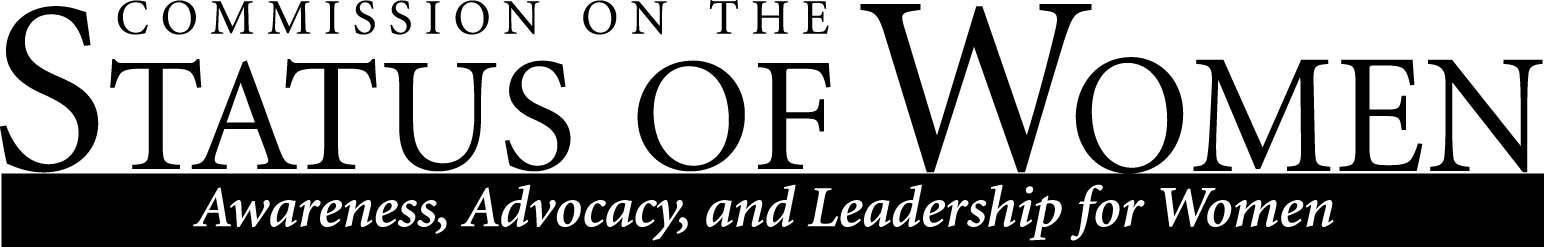 CSW MeetingUniversity Union, Havasupai A/B | January 27, 2020, 11:30pm-12:30pmMeeting started at 11:35 amIntroductions: Frances Riemer, Paul Jagodzinski, Gabe Montaño, Chelsea Green, Jill Christensen, Yvonne Luna, Madrone Schutten, Brooke De Heer, Lawrence Lenhart, Lauren Copeland-Glenn, Grace Okoli, Heidi Feigenbaum, Heather Coate, Shar Jenniges The Price of Nice funding request Angelina Castagno published an edited volume called The Price of Nice: How Good Intentions Maintain Educational Inequity, focusing on niceness in the classroom and the results of avoiding hard topics such as race. She will be holding a book event with a panel of authors who contributed to the textAngelina needs funding to pay for the panel’s travel expenses as well as food for the reception. The total cost of the event is $1600; $200-300 per commission will fund the event The event will be held on April 24Angelina wants the commissions to be active at the eventMadrone motioned to give $300 to the Price of Nice eventBrooke seconded the motion Motion carriedDiversity awards 4/30The nomination form is available online. The form is set to close on February 10. The link will be sent out to commissionersAwards are meant for faculty, staff, students, and organizations. The Commission on the Status of Women will be giving out up to four awards. There’s a list of previous awardees on the commission’s websiteDiscussion on changing the design of the awards. Frances suggested going to the artist coalition and choosing an award designed by a female artistCommissioners discussed potential nomineesFrances suggested nominating Karen Renner for her work on the Equity ReportJill suggested nominating Cathy Proper for the work she did with NAU RISE Frances: Sanjam suggested the Associated Students for Intersectional Feminism (ASIF) as a possible organization nominationCommissioners discussed flexibility around nominations. In the past CSW has doubled up on awards (ex. two students and two organizations). Madrone suggested giving flowers to people CSW wants to recognize, if there’s more than four nomineesLauren: Keep in mind you can submit nominations for other commissionsGabe: Consider reaching out to other organizations for input as well (ex. IMQ)Awardees must be decided by March 23rd. CSW needs to make a decision by next meeting Diversity strategic planGabe will be meeting with Frances and Sanjam this week. After that, the document will be sent out to the commissions. The current state has been sent out to the president’s office. It has been restructured significantly. Strategic plans are meant to be a foundation; they should allow us to start making progress through goalsThe DSP has been reorganized in a digestible frameworkThe DSP will be a living document that is continually updatedPay Equity reportFrancis: Last year the co-chair Karen Renner collected data and did a preliminary analysis on pay inequities at NAU. It's been circulated but not widely. The provost was not interested. The hope is to get it into special collections. Frances is going to drop it in the library so that it will be available to everybody. The commission discussed making it available on the CSW website so it could be accessed by the public Consensus that the Pay Equity Report should be put on the CSW websiteDiscussion on the importance of the Pay Equity Report for this year’s agendaDiscussion on dissatisfaction around the Provost’s response Discussion on how to move forward with the Pay Equity ReportLauren: Part of the issue is that in order to do a real analysis you need private information. What does the commission actually have access to? CSW can look at SOEs and see how they are set up and how they contribute to inequityFrances: Ideally NAU would take the information provided by the report and move it forward institutionallyGabe: This report is a beginning not an end. Where do we go from here? CSW needs to make a substantive argument that there’s things that need to be looked into. Ask questions: What has the university done to look at inequities? Can you explain that process? What information are we allowed to have?Brooke: The report covers things that would cross over numerous commissions. Having it backed by multiple commissions might build strength to move it forwardThe document has not yet been sent out to other commissionsLawrence offered to take on an administrative role moving forward with the reportGabe suggested looking into national level data on salaries and gender at other universities Discussion on gender inequities with non-tenure track positions Although there’s been a rise in women in higher education, there’s also been a rise in non-tenure track positions. Women disproportionality fill these positions and are being paid less Commission reviewed the following goalsMaking sure everyone has an electronic copy of the reportLinking the report to the websiteSending the report to the other commissionsAdding the response from the Provost to the document sent out to commissioners (not to the website document)Collaboration with AAUW: City of Flagstaff Suffrage ProclamationCSW should invite AAUW members to events such as the Price of Nice panel. A collaboration with AAUW may provide fundraising opportunities for scholarships The City of Flagstaff Suffrage Proclamation will be put on the CSW website Commission on the Status of Women A lot of staff aren’t encouraged or allowed to participate in commissionsGabe: This issue is being worked on. The DSP addresses allowing staff to participate in commissions without it having to be voluntary. There needs to be a policy change, otherwise supervisors will prevent participationMeeting adjourned at 12:41 pm 